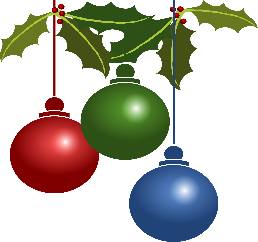 December News 2022Christmas FairPreparations are taking place for our PTA Christmas Fair this afternoon at 3.30pm. We are looking forward to seeing many of you here. Thank you to our hard-working PTA for everything they have done in preparation for this fabulous event. They are a wonderful team!Robin HoodWe are off to the Dukes theatre in Lancaster tomorrow with Y1 to Y6 to watch Robin Hood. A prompt departure is needed for our coaches, so the gates will be opened at 8.40am. We will take the class registers before 9am, so set your alarms tomorrow morning please!Christmas TreesOur outdoor Christmas tree will bring twinkling cheer to the dark December drop-offs and pick-ups ahead. Our indoor tree has come from Gallaber Christmas Trees again this year - thank you to the Sedgewick family.Sports NewsOn Thursday 8th December a team of girls are travelling to South Craven School to take part in the Y5/6 Girls Football Competition. We have enjoyed training for this and have a full squad. Good luck girls!Carol SingingWe would like to invite you to join us for outdoor Carols around the Christmas Tree on Thursday 15th December at 3pm. Christmas PostThe post box will be by the Christmas tree ready to be receive your children’s cards to their friends in school. Please make sure the child’s name and class is written on the envelope to avoid confusion for our posties!NativityOn Thursday 8th December at 9.30am Nursery and Dentdale will entertain their families with a Nativity performance in the school hall. What a treat!Christmas Lunch A special festive dinner will be served on Wednesday 7th December. This is also Christmas Jumper Day.Party DayThe last day of term (Friday 16th) is class party day for everyone. Children can wear their party clothes and we enjoy a special party lunch. We hope Santa will have time to fit us in his busy schedule….The 12 Tins of Christmas
Thank you to Bee Scott for organising this initiative for another year. Some of you may remember that for the last few years we have taken part in the ‘12 Tins of Christmas’ donating much needed food items to our local food banks. This year, with your support, we would like to continue to donate items to both Pop Up Pantries (in Ingleton and in Bentham), and also donate to The Olive Branch (Lancaster).We are aware that financially this is a particularly difficult year; there is no obligation to take part and the lidded boxes for donations will remain at the 3 school gates for items to be donated (or taken if needed).During the first 12 days of December there will be lidded boxes situated at all the gates. Please leave any food bank donations in this box. The opportunity to donate will end on Tuesday 13th December to allow time to get the items to the food banks. Suggested items: Tea, coffee, biscuits, fruit juice, tinned meat, tinned fruit, cereal, rice, toilet roll, long life milk, toiletries.Thank you so much for your support and kindness. Messages from the St Mary’s church this Christmas Sunday 18th 10:30am Nativity at Ingleton Methodist Church  18th 6:30pm Carol Service at St Mary’s Church
Monday 19th 3-5pm Craft Event and Christmas Party at St Mary’s
Thursday 22nd  2:30pm Carol Singing starting in the Square
Saturday 4pm Christingle Crib Service at St Mary’s  
24th 11:15pm Midnight Communion at St Mary’s  
Sunday 25th  10:30am Christmas Celebration at IMC  25th 10:30am Family Service at St Mary’s  There’s also the following going on at the other parish churches locally: Sun. 11/12 – 3pm Community Carols at the Community Centre, Ingleton Evangelical Church Sun. 11/12 - 4pm Christingle at St Oswald’s, Thornton with Ceilidh bandSun. 18/12 - 2:30pm St Leonard’s Carol Service, Chapel-le-DaleSun. 18/12 - 4pm Carol Service at St Oswald’s, ThorntonSun. 25/12 - 9:30am Christmas Day Communion at St Leonard’s Chapel-le-DaleSun. 25/12 - 9:30am Christmas Day Communion at St Oswald’s, ThorntonSun. 01/01 - 9:30am Holy Communion at St Oswald’sFB @ingleboroughchurches, www.ingleboroughchurches.org.uk  Snowy weather In snowy weather children will be outdoors having fun in the snow at playtimes. They must have a change of outdoor footwear, suitably warm clothing and even a spare pair of socks.We endeavour to stay open on snowy days and we clear a pathway from the main gate to the front door. In severe weather it is important that you send children to school so long as you are sure that you can get them home safely again. We understand if parents need to collect children early due to travel difficulties. In the unlikely event of us being forced to close school we will send text and email notification, place notices on the website, on the gate, notify local radio stations and post a notice on the school Facebook page.Christmas Reading Challenge“North Yorkshire Libraries are launching a Christmas Reading Challenge for children aged 4-11 years on Saturday 26th November. Children need to sign up at their local library and read four library books to complete the challenge. As a reward for their reading children will be able to earn stickers, prizes and a certificate.  A young volunteer at Harrogate Library has designed the scheme for use at libraries across North Yorkshire. Check the www.northyorks.gov.uk/libraries for up-to-date opening hours. You can also follow your local library on Facebook for regular updates. We look forward to seeing lots of families at the library soon!”Thank youWe have been selected to take part in the Co-op Local Community Fund again.  The last round raised £2,688.91 for the school which was fantastic!  Please support us by becoming a member of the Co-op and visiting https://membership.coop.co.uk/causes/43535 or downloading the Co-op app and selecting us as your support choice.Boxes of HopeWe sent 21 shoe boxes this year, thank you for your support.  If you would like to follow their journey you can visit their facebook page https://fb.watch/gYStaUcdxb/Spring TermTerm starts on Wednesday 4th January until Friday 31st March 2023. Half term is the week beginning Monday 13th February.Christmas WishesAll the staff, pupils, governors and members of the PTA at Ingleton Primary would like to wish you and your family health and happiness for the festive season and beyond. 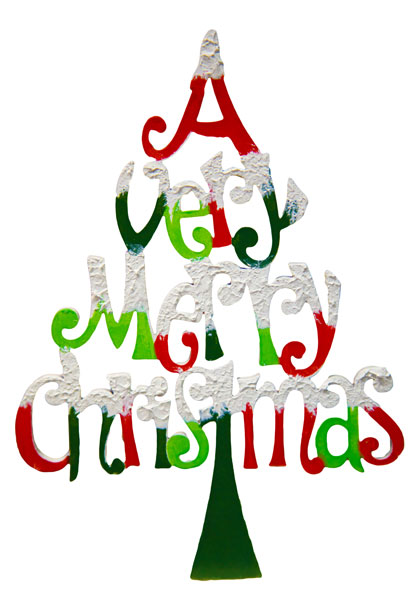 